МБДОУ детский сад №81 “ Жаворонок “ г. БрянскВоспитатель: Артамонова Снежана Владимировна1 ТЕМАТИЧЕСКОЕ ЗАНЯТИЕ В СРЕДНЕЙ ГРУППЕ                                                  «К ДНЮ ЗАЩИТНИКА ОТЕЧЕСТВА…»Цели и задачи:1. Воспитывать чувство уважения к Российской Армии, любви к Родине.2.Формировать волевые качества, целеустремленность, выдержку;поддерживать в детях желание и умение преодолевать препятствия.3. Развивать у детей психические процессы: внимание, память, мышление,речь, воображение…Атрибуты: иллюстрации с изображением военных, дуга с колокольчиками,разные предметы.Вед: Дорогие ребята! Вот и опять мы собрались все вместе в этом зале.Настроение у нас радостное и приподнятое, ведь сегодня мы отмечаемпраздник – День защитников Отечества. Вся страна поздравляет в этот деньваших пап и дедушек, все дарят им цветы и песни, читают в их честь стихи. Амы поздравим наших мальчиков, ведь они – тоже будущие защитникистраны. Почему праздник называется День защитника отечества? Кто такиезащитники? (защитники - это те, кто защищает своих людей). А как выдумаете, какими качествами должен обладать защитник?( сильным, отважным, смелым ).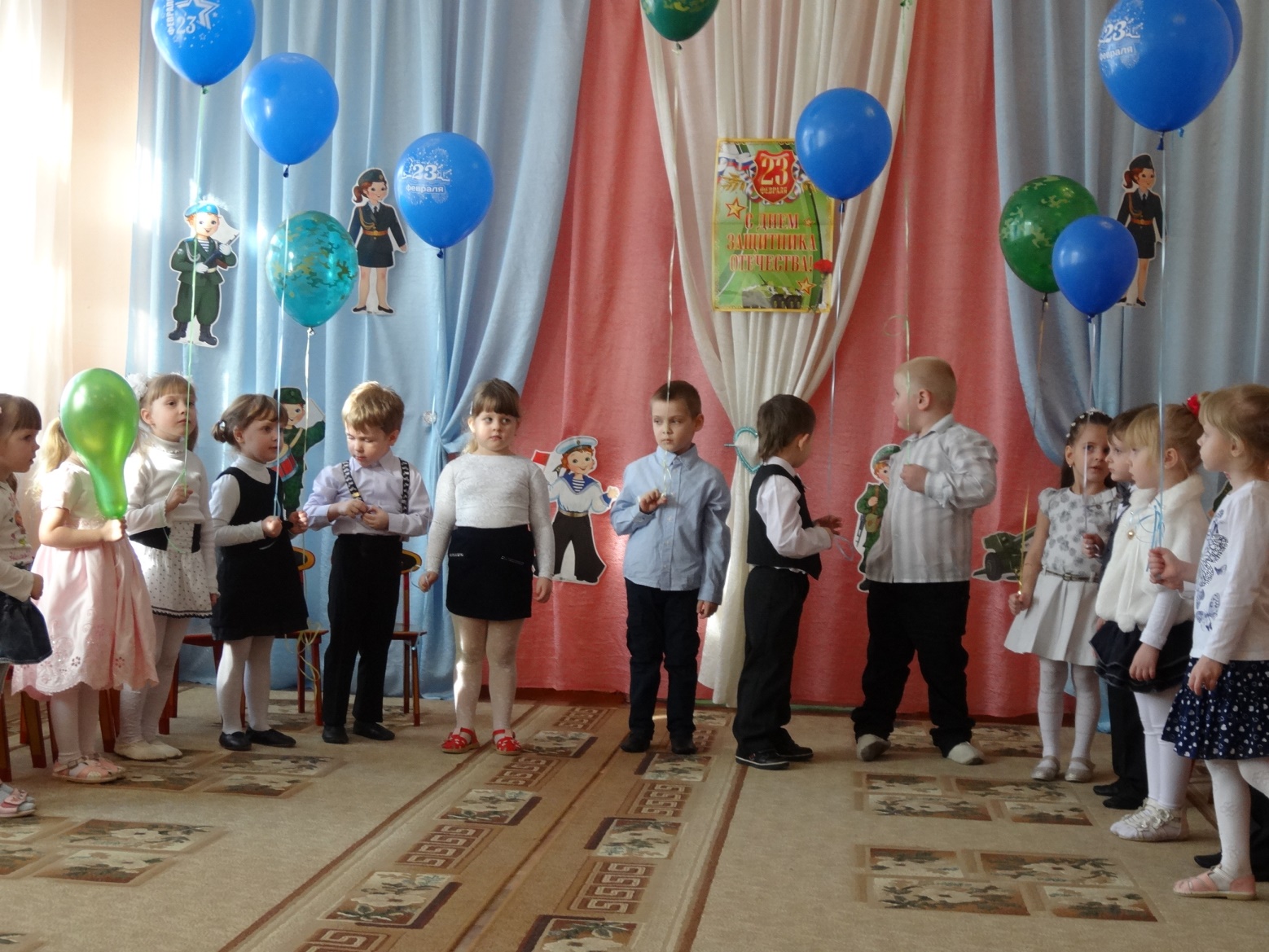 Все мальчишки всей страныБыть отважными должны,Чтоб границы охранялись,Чтобы мамы улыбались,Чтобы не было войны!- Солдаты, военные защищают нашу страну от возможных врагов… Ребята, акто из вас знает, что такое отечество? ( слово отечество происходит от словаотец. Отечеством называют Родину. Наша Родина – Россия, страна в котороймы с вами живем).Нашей армии Российской2День рожденья в феврале!Слава ей непобедимой!Слава миру на земле!Трубы громкие поют.Нашей армии...Все: Салют!1-й мальчикКогда-то в армии служитьИ нам придет пора.Мы по-другому станем жить,Закончится игра.2-й мальчикКто будет танком управлять,А кто — ходить пешком,Кто будет по небу летать,А кто-то будет храбрым моряком!3-й мальчик:Мы всегда играем дружно,А недружных нам не нужно,Не нужны нам драчуны,Плаксы тоже не нужны.Вед.: Нужен отдых и солдату,Чтобы книгу почитать.Ну, а будущим солдатамПредлагаю поиграть!-Ну давайте сейчас и поиграем в игру, немного представим себе, что мы вАрмии. Игра «В Армии…»как служил? вот так! ( показывают вверх большой палец)-как дружил? вот так! ( руки в замок)как по цели стрелял? вот така в казарме как спал? вот так!как кашу ты ел? вот так!в строю песню как пел? вот так!3как по дому скучал? вот так!как горячий пил чай? вот так!а как рапорт сдавал? вот так!на плацу маршировал? вот так!по друзьям как грустил? вот так!а смеялся ты как? вот так!Ведущий: Ребята, какие виды войск вы знаете? (пограничные, морфлот, ракетные, лётные, воздушно-десантные войска.)Ведущий: Ребята, кто-нибудь знает про них стихотворения. (дети рассказывают стихи)1.На ветвях заснули птицы,Звезды на небе горят.Притаился у границыПограничников отряд.2.Пограничники не дремлютУ родного рубежа.Наше море, нашу землюНаше небо сторожат.3.Броня крепка и танки наши быстрыВрага встречают первыми всегда.Смелы российские танкисты,Врагу не победить их никогда.4.Самолеты в небе, звездами горят,Летчики отважные в них сидят.Летчикам не страшен самый грозный враг,Летчики- герои всех их победят.5.Моряки уходят в море,Охраняя берега,Вьются флаги на линкоре:«Не упустим мы врага!» Танец «Алые зори»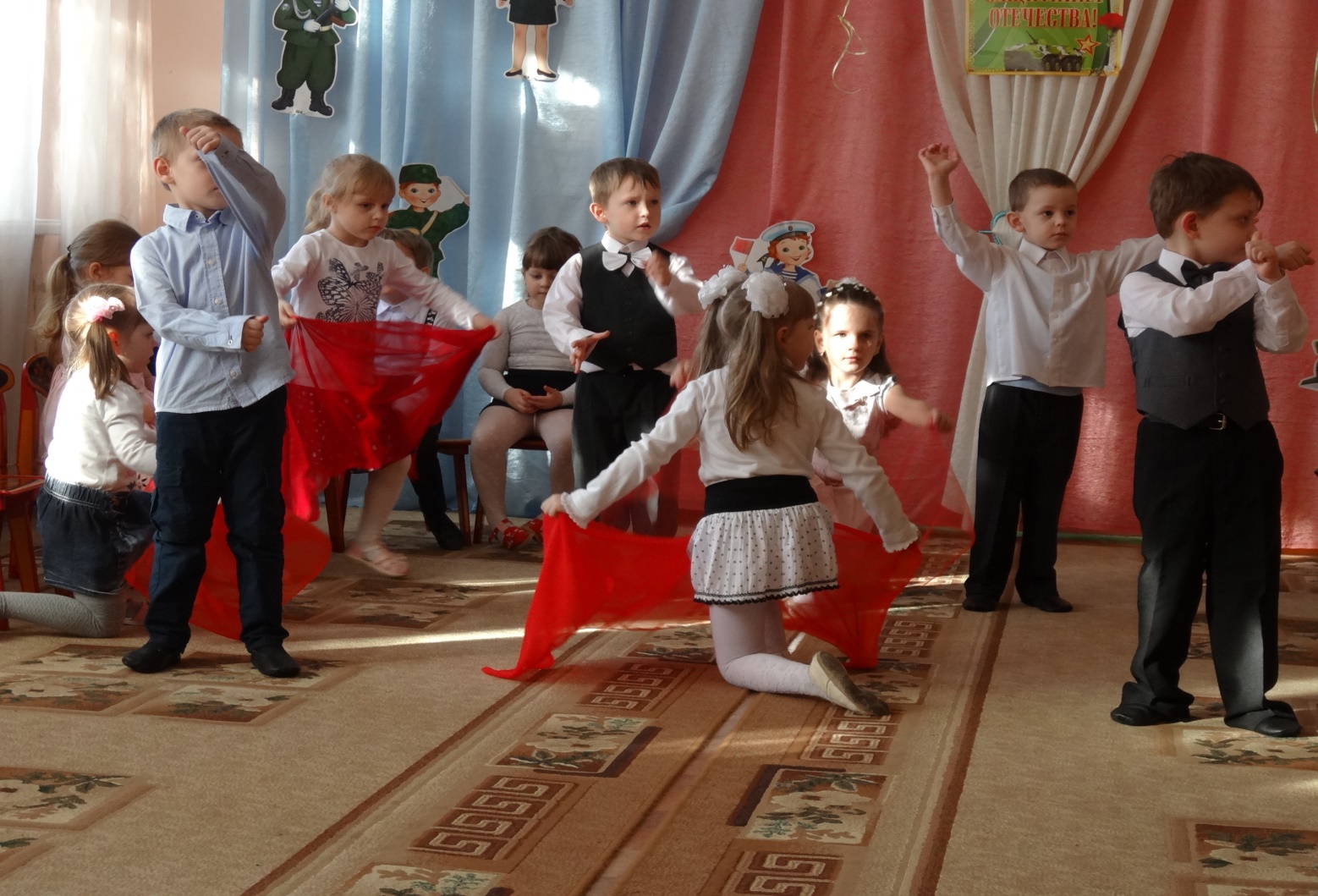 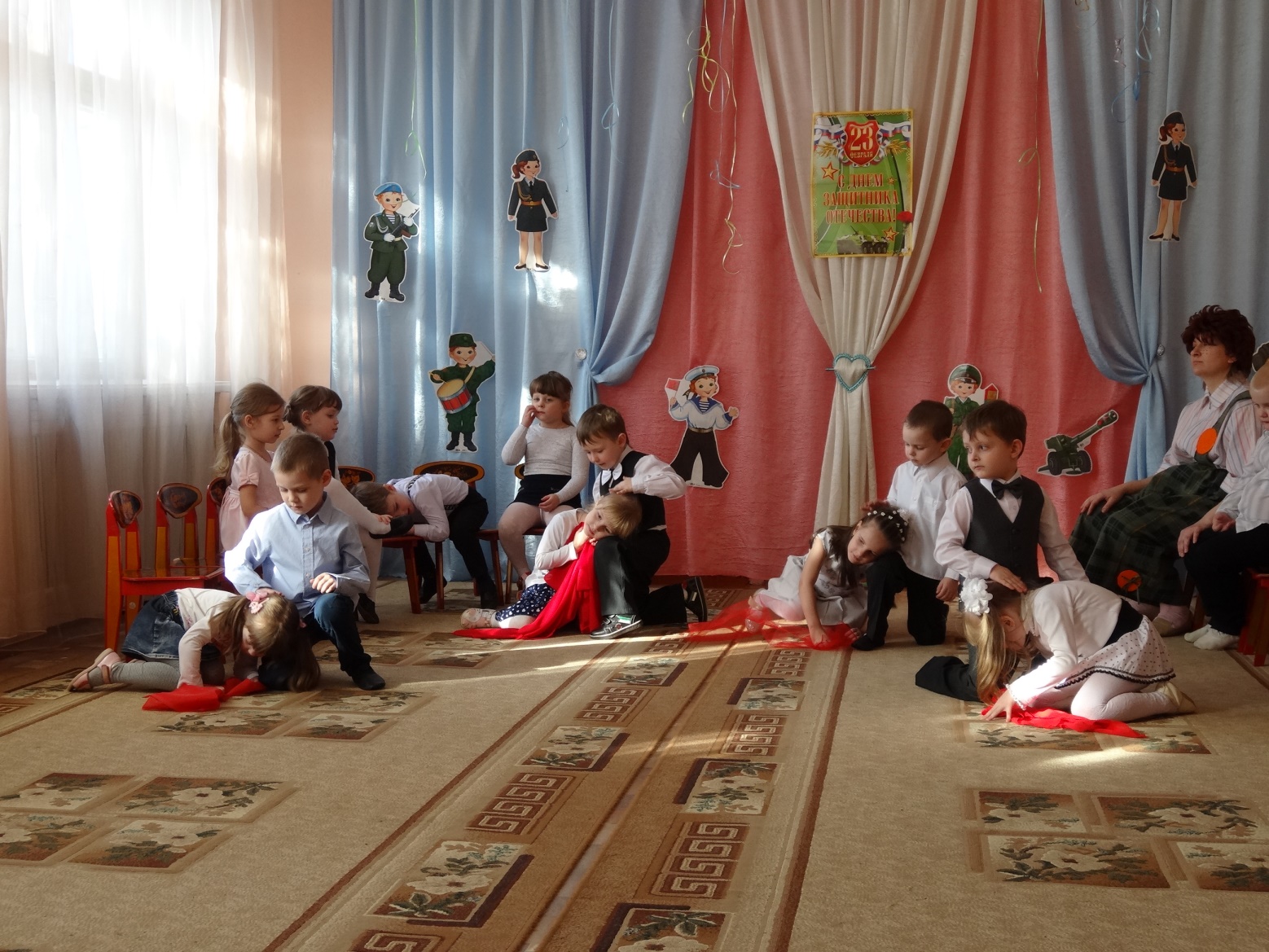 Ведущий: Ребята, какие вы молодцы. Почти про все виды войск рассказалистихотворения. А теперь ребята давайте поиграем в игру. Игра называется4«Пограничник» (Выбирают пограничника. Дети по одному на четверенькахпроползают тихо под лентой с колокольчиками. Если не сможет, топограничник их забирает.  Игру повторяют 2-3раза.)Ведущий: Ребята, давайте сейчас послушаем песню «Мы солдаты»Сейчас мы посмотрим хорошо ли вы знаете военную технику. Я будузагадывать вам загадки.Без разгона в высь взлетает,Стрекозу напоминает,Сейчас отправится в полётБольшой и шумный …..(вертолет)Под водой -железный кит,Днем и ночью кит не спит,Днем и ночью под водойОхраняет наш покой .(Подводная лодка)Чудо птица, алый хвост,Улетала в стаю звезд. (Ракета)Летит птица –небылица,А внутри народ сидит,Меж собою говорит. (Самолёт)Ведущий: Ой, какие вы молодцы, оказывается все знаете. А сейчас давайтепоиграем ещё в одну игру «Разведчики». Разведчики должны быть оченьвнимательные.(На столах лежат несколько предметов- дети должнызапомнить все предметы и где какой лежит. После этого ребенку закрываютглаза и убирают какой-нибудь предмет. Участник должен определить чего нехватает.)-Молодцы ребята, вы справились со всеми заданиями, из вас вырастутнастоящие защитники Отечества.Ведущий: Смотрели мальчишкиВтроем на парад.Мальчики (вместе)Красивая формаУ наших солдат.5ВедущийНо лучше какая?А лучше-то чья?Сначала посмотрим —Решают друзья.Ведущий показывает иллюстрацию летчика, моряка, танкиста,пехотинца, сопровождая показ стихами.У пилота на фуражкеЗолотятся крылья птицы.И, как небо, голубыеИ погоны и петлицы.Смотрите, матросВ полосатой тельняшке.Матрос в бескозырке,И якорь на пряжке!За пилотом пехотинецИдет молодой.Ремень и пилотка,Автомат за спиной.ВедущийИ дружно мальчишкиВтроем говорят...Мальчики (вместе)Красивая формаУ наших солдат!Автор: И. МихайловаВедущий: А сейчас предлагаю побыть вам лётчиками.Игра «Летчики, на аэродром!» М. Раухвергера(Дети свободно располагаются в зале, опускаются на одно колено и разводятпрямые руки в стороны -«самолеты на аэродроме». На вступление «заводятмоторы» — быстро вращают кулачками перед грудью. Затем «летят» — легкобегают по залу, соизмеряя скорость движения с темпом музыкального6сопровождения. С замедлением музыки замедляют движение и опускаютсяна одно колено «самолеты вернулись на аэродром»).После игры на середину зала снова выходят три мальчика.1. Подрастём совсем немного,Сил сумеем накопить,Чтобы в Армии народнойЧестно людям послужить!2.Немного лет пока нам,Но время-то идёт, -Защитник и мужчинаВ мальчишке подрастёт!3.Мы шагаем бравоЛевою и правой,Потому что все солдатыБыли тоже дошколята!Поскорей бы подрасти,Чтобы в Армию пойти! ПЕСНЯ : « БУДЕМ В АРМИИ СЛУЖИТЬ! » - муз. Ю.ЧичковаБудем в армии служить,Будем Родину хранить!Чтобы было нам всегдаХорошо на свете жить! Под марш дети выходят из зала.